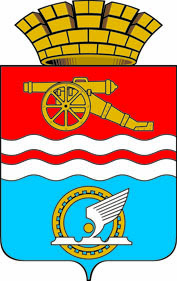 СВЕРДЛОВСКАЯ ОБЛАСТЬАДМИНИСТРАЦИЯ КАМЕНСК-УРАЛЬСКОГО ГОРОДСКОГО ОКРУГАПОСТАНОВЛЕНИЕот 25.03.2022  № 176О проведении городского конкурса «Традиции моего народа – традиции Каменска»В целях исполнения мероприятий подпрограммы «Профилактика экстремизма, укрепление межнационального и межконфессионального согласия в Каменск-Уральском городском округе на 2020 - 2026 годы» муниципальной программы «Обеспечение развития гражданского общества и муниципального управления в Каменск-Уральском городском округе на 2020 – 2026 годы», утвержденной постановлением Администрации города Каменска-Уральского от 10.10.2019 № 830 (в редакции постановления Администрации города Каменска-Уральского от 31.01.2020 № 70, постановлений Администрации Каменск-Уральского городского округа от 09.10.2020 № 752, от 30.12.2020 № 1042, от 22.03.2021        № 227, от 03.09.2021 № 715, от 07.12.2021 № 929, от 14.01.2022 № 21), для повышения эффективности работы по профилактике экстремизма, активизации деятельности институтов гражданского общества по сохранению и развитию этнокультурного многообразия, укреплению межнационального согласия и единства российской нации, с целью реализации мероприятий  государственной национальной политики в Российской Федерации на территории Каменск-Уральского городского округа, Администрация Каменск-Уральского городского округаПОСТАНОВЛЯЕТ:Утвердить Положение о городском конкурсе «Традиции моего народа – традиции Каменска» (прилагается).Утвердить состав конкурсной комиссии по определению победителей городского конкурса «Традиции моего народа – традиции Каменска»  (прилагается).Разместить данное постановление на официальном сайте муниципального образования.Контроль за исполнением данного постановления возложить на руководителя аппарата Администрации городского округа Ялунина А.В.Глава  
Каменск-Уральского городского округа			                                       А.А. ГерасимовУтверждено постановлением Администрации Каменска-Уральского городского округаот 25.03.2022  №  176 «О городском конкурсе «Традиции моего народа – традиции Каменска»Положениео городском конкурсе «Традиции моего народа – традиции Каменска» Общие положенияНастоящее Положение определяет порядок проведения городского конкурса «Традиции моего народа – традиции Каменска»  (далее – Конкурс), условия участия в нем, порядок определения победителя и призеров Конкурса и иные конкурсные процедуры.Организатором Конкурса выступает Администрация Каменск-Уральского городского округа. Участниками Конкурса являются члены национально-культурных объединений, жители Каменск-Уральского городского округа, принимающие участие в работе по сохранению и развитию этнокультурного многообразия, гармонизации межнациональных отношений на территории Каменск-Уральского городского округа в период 2021-2022 годов.Результаты Конкурса размещаются на официальном сайте муниципального образования www.kamensk-uralskiy.ru в информационно-телекоммуникационной сети «Интернет».2. Цель и задачи Конкурса2.1. Цель Конкурса: активизация деятельности институтов гражданского общества, повышение уровня мотивация личного участия жителей Каменск-Уральского городского округа в деятельности по сохранению и развитию этнокультурного многообразия, укреплению межнационального согласия и единства российской нации. 2.2. Задачи Конкурса:1) повышение статуса и престижности общественной деятельности, направленной  на этнокультурное развитие и укрепление единства многонационального населения Каменск-Уральского городского округа;2) стимулирование и поддержка деятельности национально-культурных объединений, жителей Каменск-Уральского городского округа, реализующих проекты и мероприятия по сохранению национальных традиций;3) повышение эффективности работы по воспитанию культуры межнациональных  отношений, профилактике экстремизма, межэтнических конфликтов в городском сообществе.  Этапы проведения КонкурсаКонкурс проводится заочно, поэтапно:I этап – прием заявок – в период с 03 по 14 октября 2022 года. II этап – работа конкурсной комиссии по определению победителей  городского конкурса «Традиции моего народа – традиции Каменска» (далее – Конкурсная комиссия) - в период с 17 по 31 октября 2022 года.III этап – подведение и опубликование итогов Конкурса, награждение победителя, призеров и участников  Конкурса - в период с 01 ноября по           23 декабря 2022 года.	Требования к предоставляемым материаламДля участия в Конкурсе формируется заявка от участника Конкурса в соответствии с Приложением к настоящему Положению.  Заявка (скан-копия) направляется в электронном виде в Администрацию Каменск-Уральского городского округа (ул. Ленина, д. 32, кабинет 225, отдел организационной работы и  связей с общественностью, тел. 8(3439) 39-69-03, адрес электронной почты: pr@admnet.kamensktel.ru, Кузнецова Оксана Владимировна).Дополнительно к заявке может быть направлен материал, подтверждающий проведение и результаты работы за период 2021 – 2022 годов  по тематике Конкурса  (копии дипломов, благодарностей, отзывы,  фотоматериал и другое).В случае несоответствия заявки требованиям настоящего Положения, заявка отклоняется от участия в Конкурсе.Конкурсная комиссияДля подведения итогов Конкурса создается Конкурсная комиссия, состав которой утверждается постановлением Администрации Каменск-Уральского городского округа. В Конкурсную комиссию входят представители  органов местного самоуправления, Общественной палаты Каменск-Уральского городского округа, Консультативного совета по делам национальностей Каменск-Уральского городского округа. Конкурсная комиссия состоит из председателя, заместителя председателя, секретаря и членов Конкурсной комиссии. Председателем Конкурсной комиссии является руководитель аппарата Администрации Каменск-Уральского городского округа. В случае отсутствия председателя Конкурсной комиссии его полномочия осуществляет заместитель председателя Конкурсной комиссии.Заседание Конкурсной комиссии является правомочным, если на нем присутствует не менее 2/3 от состава Конкурсной комиссии. Решение Конкурсной комиссии оформляется протоколом.5.4. Конкурсная комиссия рассматривает поступившие заявки и выносит свое заключение по итогам деятельности, направленной на  гармонизацию  межнациональных отношений, сохранение и развитие национальных традиций на территории Каменск-Уральского городского округа в период 2021 – 2022 годов, оценивая каждую заявку по следующим критериям:1) количество мероприятий, инициированных и проведенных участником Конкурса (самостоятельно и/или совместно с партнерами);2) количество городских мероприятий, в которых участник Конкурса принял участие;3) количество областных, всероссийских мероприятий, в которых участник Конкурса принял участие;4) привлечение широких групп населения к участию в мероприятиях;5) наличие публикаций, репортажей о деятельности участника Конкурса;6) наличие почетных грамот, благодарственных писем, дипломов на имя участника Конкурса.Каждый показатель оценивается в диапазоне от 0 до 5 баллов.5.5. Члены Конкурсной комиссии выставляют баллы по каждому критерию и суммируют полученные баллы по каждой заявке. Победителем и призерами становятся участники Конкурса, набравшие наибольшее количество баллов. Победитель и призеры Конкурса награждаются дипломами Конкурса и денежными премиями: за 1 место - 13,0 тыс. рублей, 2 место – 10,0 тыс. рублей, 3 место - 7,0 тыс. рублей, участники Конкурса – дипломами Конкурса. Денежные премии перечисляются победителю и призерам Конкурса путем безналичного расчета с учетом удержания подоходного налога.Конкурсная комиссия оставляет за собой право запрашивать дополнительные сведения и документы у участников Конкурса.Приложение  к Положению «О городском конкурсе «Традиции моего народа – традиции Каменска» 	В Администрацию 	Каменск-Уральского городского округаЗаявка на участие в городском конкурсе «Традиции моего народа – традиции Каменска» Дополнительные материалы:____________________________Я удостоверяю, что вся информация, представленная в этой заявке, является правдивой, полной и точной. Я даю свое согласие на обработку моих персональных данных в порядке, установленном Федеральным законом от 27.07.2006 № 152-ФЗ «О персональных данных» (по форме согласно Приложению к настоящей заявке)._______________________                                        ________________(подпись)		                                                                     (Ф.И.О.) Приложение к заявке на участие в городском конкурсе «Традиции моего народа – традиции Каменска»	В Администрацию 	Каменск-Уральского городского округаСогласиена обработку персональных данныхЯ, ____________________________________________________________,проживающий по адресу:______________________________________________ __________________________________________________________________,документ, удостоверяющий личность: серия__________номер______________,выдан ___________________________________________________________________________________________________________________________________согласен на обработку моих персональных данных Администрацией Каменск-Уральского городского округа (623400, г. Каменск-Уральский,            ул. Ленина, 32) (далее – Оператор), содержащихся в заявке на участие в городском конкурсе «Традиции моего народа – традиции Каменска» и других документах, представленных для участие в конкурсе, а именно: фамилия, имя, отчество (при наличии); адрес места жительства; дата и место рождения; данные документы, удостоверяющие личность; фотоизображения; телефон; адрес электронной почты.Обработка персональных данных будет осуществляться Оператором в целях проведения городского конкурса «Традиции моего народа – традиции Каменска».Настоящее согласие дано на осуществление Оператором следующих действий с моими персональными данными: сбор, систематизация, накопление, хранение, использование, распространение, удаление, уничтожение персональных данных.Настоящее согласие вступает в действие с момента его подписания и действует до 23 декабря 2022 года.Я оставляю за собой право отозвать свое согласие в любое время посредством составления соответствующего письменного документа, которым может быть направлен мной в адрес Оператора по почте заказным письмом с уведомлением о вручении, либо вручен лично представителю Оператора и зарегистрирован в соответствии с правилами делопроизводства. «_____»_____________20___ г.      ____________________    ______________                                                                             (Ф.И.О.)                          (подпись)Утвержден постановлением Администрации Каменск-Уральского городского округаот 25.03.2022  № 176«О городском конкурсе «Традиции моего народа – традиции Каменска»Состав конкурсной комиссиипо определению победителей городского конкурса «Традиции моего народа – традиции Каменска»  1.Информация об участнике КонкурсаИнформация об участнике Конкурса1.1.Фамилия, имя, отчество1.2.Дата рождения1.3.Паспортные данные1.4.Контактный телефон, электронная почта 1.5.Членство в национально-культурном объединении Каменск-Уральского городского округа1.6.Место работы, должность2.Информация о деятельности Информация о деятельности 2.1.Информация о мероприятиях, инициированных и проведенных участником Конкурса самостоятельно и/или совместно с партнерами (дата, название, место проведения, состав и количество участников мероприятия)2.2.Информация о городских мероприятиях, в которых участник Конкурса принял участие (дата, название, место проведения, состав и количество участников мероприятия)2.3.Информация об областных, всероссийских мероприятиях, в которых участник Конкурса принял участие (дата, название, место проведения)2.4.Информация о категориях населения, привлеченных к участию в мероприятиях, количество2.5.Информация о публикациях, репортажах о деятельности участника Конкурса в СМИ 2.6.Сведения о наличии почетных грамот, благодарственных писем, дипломов на имя участника КонкурсаЯлунин Алексей Владимирович- руководитель аппарата Администрации городского округа, председатель Конкурсной комиссии;ЩербоТатьяна Викторовна- начальник отдела организационной работы и связей с общественностью Администрации Каменск-Уральского городского округа, заместитель председателя Конкурсной комиссии;КузнецоваОксана Владимировна- главный специалист отдела организационной работы и связей с общественностью Администрации Каменск-Уральского городского округа, секретарь Конкурсной комиссии;Члены Конкурсной комиссии:Члены Конкурсной комиссии:Члены Конкурсной комиссии:ПартинаЮлия Геннадьевна- заместитель директора МАУК «Каменск-Уральский краеведческий музей имени        И.Я. Стяжкина», секретарь Общественной палаты Каменск-Уральского городского округа;ФоминаТатьяна Семеновна- заведующая библиотекой № 16 – Центр национальных культур, член Консультативного совета Каменск-Уральского городского округа;ШереметЕлена Дмитриевна- начальник отдела информационно-аналитической работы и взаимодействия со СМИ Администрации Каменск-Уральского городского округа.